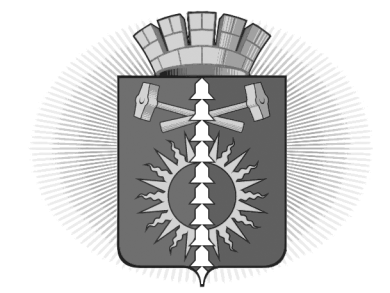 АДМИНИСТРАЦИЯГОРОДСКОГО ОКРУГА ВЕРХНИЙ ТАГИЛП О С Т А Н О В Л Е Н И Еот 22.02.2023 г.						                                        № 121г. Верхний ТагилОб утверждении дизайн - проектов благоустройства общественных территорий городского округа Верхний Тагил, представленных на рейтинговое голосование В соответствии с постановлением Правительства Свердловской области от 29 января 2019 г. № 51-ПП «Об организации проведения в муниципальных образованиях, расположенных на территории Свердловской области, рейтингового голосования по выбору общественных территорий, подлежащих благоустройству в первоочередном порядке», муниципальной программой «Формирование комфортной городской среды городского округа Верхний Тагил на 2018-2027 годы», утвержденной постановлением Администрации городского округа Верхний Тагил от 01ноября 2017 г. № 668, постановлением Администрации городского округа Верхний Тагил от 28 октября 2022 г. № 831 «Об утверждении перечня общественных территорий городского округа Верхний Тагил для комплексного благоустройства»,  распоряжением Главы городского округа Верхний Тагил от 09 декабря 2019 г. № 411 «Об утверждении Порядка организации и проведения процедуры рейтингового голосования по проектам благоустройства общественных территорий городского округа Верхний Тагил в рамках реализации муниципальной программы «Формирование комфортной городской среды городского округа Верхний Тагил на 2018-2027 годы», с целью реализации приоритетного проекта «Формирование комфортной городской среды» на территории городского округа Верхний Тагил, руководствуясь Уставом городского округа Верхний Тагил, Администрация городского округа Верхний ТагилПОСТАНОВЛЯЕТ:1. Утвердить дизайн - проекты общественных территорий  городского округа Верхний Тагил, представленных на рейтинговое голосование:- «Улица Ленина, ограниченная улицами Свободы и Сектор промышленный проезд» (Свердловская область, г. Верхний Тагил, ул. Ленина, ограниченная ул. Свободы и Сектор промышленный проезд) (Приложение № 1);- «Сквер у почты» (Свердловская область, г. Верхний Тагил, ул. Ново-Уральская, ограниченная ул. Медведева и Маяковского) (Приложение № 2).2. Контроль исполнения настоящего распоряжения возлагаю на Заместителя Главы городского округа Верхний Тагил по жилищно-коммунальному и городскому хозяйству Кропотухину Н.А.3. Опубликовать настоящее Постановление на официальном сайте городского округа Верхний Тагил: www.go-vtagil.ru.Глава городскогоокруга Верхний Тагил                        Подпись                             В.Г. КириченкоВерноСтарший инспектор ОПО                                                                                  Е.А. РыбалкоДизайн - проект  общественной территорий городского округаВерхний Тагил «Улица Ленина, ограниченная улицами Свободы и Сектор промышленный проезд»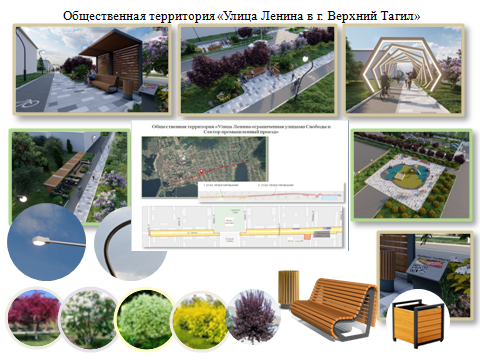 Дизайн - проект  общественной территорий  городского округаВерхний Тагил «Сквер у почты»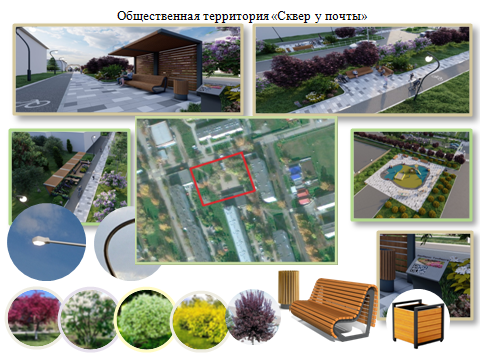 Приложение № 1 к постановлениюот 22.02.2023 № 121Приложение № 2 к постановлению от 22.02.2023 № 121